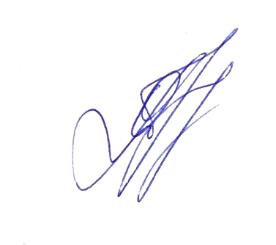 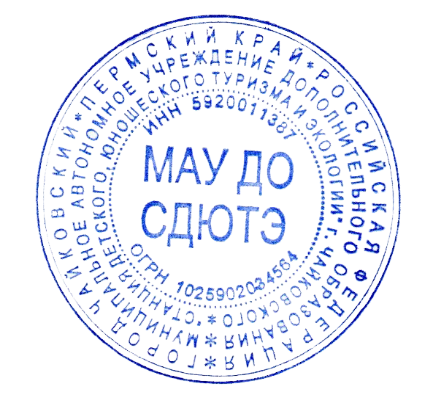 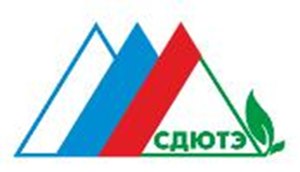 ПОЛОЖЕНИЕо IX Межрегиональном дистанционном конкурсена лучшую творческую работу«И взмахнула природа кистью. Весна»Конкурс 2020-2021 учебный год. 1. Общее положение 1.1. Настоящее Положение определяет цели и задачи дистанционного конкурса творческих работ (далее – Конкурс), направленного на развитие интеллектуального творчества, творческой активности и предоставление участникам возможности соревноваться в масштабе, выходящем за рамки учреждения. 1.2. Организатором дистанционного конкурса является Муниципальное автономное учреждение дополнительного образования «Станция детского, юношеского туризма и экологии» г. Чайковского 1.3. Для организации Конкурса создается оргкомитет. Оргкомитет определяет состав жюри для экспертизы конкурсных работ и проектов и соблюдение требований к оформлению представляемых на Конкурс материалов. 1.4. Организатор обязуется соблюдать все авторские права участников конкурса. Присланные работы или их фрагменты могут быть использованы в некоммерческих целях (публикация на сайте, в СМИ, в оформлении печатной и электронной продукции). 2. Цели конкурса2.1. Содействие развитию художественных способностей детей2.2 Поддержка одарённых детей в области изобразительного и декоративно-прикладного искусства3. Условия конкурса 3.1. Конкурс включает в себя следующие номинации:- рисунок,- художественное фото- декоративно-прикладное творчество,- поделки из природного материала.3.2.В конкурсе имеют право принимать участие дети в возрасте до 17 лет по возрастным категориям:1 категория – до 5 лет2 категория – от 5 до 7 лет,3 категория – от 8 до 10 лет,4 категория – от 11 до 13 лет,5 категория – от14 до 17 лет.3.3. Каждый участник имеет право представить работы во всех конкурсных направлениях. 3.4. Участники несут ответственность за соблюдение законодательства Российской Федерации об авторском праве и смежных правах. 3.5. Принимаются работы, выполненные детьми самостоятельно, либо работы, выполненные детьми при помощи родителей или педагогов. На конкурс принимаются фотографии выполненных работ   4. Сроки проведения конкурса. 4.1.Подача творческих работ в конкурсную комиссию осуществляетсяс 05.04.2021 по 05.05.2021г.  4.2. Материалы конкурса принимаются исключительно в электронном варианте на электронные адреса:konkursok@yandex.ru и konkursok2@mail.ru5. Подведение итогов. Итоги подводятся в течение 10 дней со дня окончания приёма заявок.По итогам оценки конкурсных работ компетентное жюри выбирает победителей (I, II, III место в каждом направлении), призеров (лауреатов) и  дипломантов  (обладателей специальных дипломов по решению жюри). Решение жюри является окончательным, его комментирование и критика не допускаются. Итоговый протокол с подписями всех членов жюри размещается на официальном сайте МАУ ДО СДЮТЭ г. Чайковского http://sdute.ru/, а так же в группе https://vk.com/minizoo_tchaikovsky Результаты можно узнать на нашем сайте: sdute.ruили в группе в контакте: https://vk.com/minizoo_tchaikovsky6. Итоговые документы. Отправка итоговых документов осуществляется в течение месяца после объявления результатов конкурса на электронный адрес, указанный в анкете-заявке.Победители и призеры конкурса в качестве итогового документа получают электронный именной Диплом с печатью и подписью (по электронному адресу, указанному в заявке). Участники, которые не вошли в число призеров, в качестве итогового документа получают электронный именной сертификат «за участие».7. Требования к конкурсным материалам.7.1. Общие требования:  Соответствие условиям Конкурса (теме и направлениям, возрастным требованиям, срокам);  Факт отправки работ означает согласие участника со всеми условиями Конкурса, согласие на обработку персональных данных и использование материалов конкурса в некоммерческих целях (выставки, публикации и т.д.) Оргкомитет не принимает работы, не соответствующие требованиям Конкурса.  Работы участников, нарушающих этические нормы и проявляющих неуважительное отношение к Оргкомитету и другим участникам, снимаются с конкурсов без предупреждения и объяснения причины. 7.2. К каждой конкурсной работе должна быть приложена анкета-заявка в формате Word (приложение 1) и копия квитанции об оплате орг. взноса. 7.3. Максимальный объѐм загружаемой фотографии – 3МБ. 7.4. Рекомендуемый размер – 1024х768 пикселей. 7.5. Минимальный размер по ширине – 640х480 пикселей. 7.6. К участию в конкурсе не допускаются:  работы, противоречащие этическим нормам;  работы, авторство которых не принадлежит участнику;  неэстетичные, небрежно выполненные работы;  фотографии плохого качества;  работы, к которым не приложены заявки и копии квитанции об оплате орг. взноса (либо с некорректно оформленными заявками). 8. Руководство подготовкой и проведением Конкурса 8.1. Общее руководство проведением Конкурса осуществляет оргкомитет, который приглашает жюри, привлекает благотворителей и подводит итоги. Координатор конкурса – Удовиченко Лилия Вячеславовна, Контактный телефон: 89223215864;  895044769549. Финансовые условия. Внимание! Участие в конкурсе платное. 9.1. Организационный взнос за участие в конкурсе составляет 100 рублей за каждого участника в каждой номинации. Педагоги, под руководством которых выполнены детские работы (педагоги руководители), желающие получить собственный именной документ, также должны оплатить организационный взнос в размере 100 рублей. Обратите внимание, что наградной документ для педагога-руководителя может быть заказан только при условии оплаты орг. взноса за участие ребенка. Заказать только один итоговый документ для педагога – руководителя без итогового документа для ребенка-автора нельзя. Руководитель может заказать 1 итоговый документ за подготовку нескольких участников. 9.2. Оплата орг. взноса осуществляется банковским переводом. Допускается оплата нескольких участников одним чеком.Копия квитанции об оплате организационного взноса должна быть приложена к конкурсной работе.Внимание! Наши реквизиты изменились с 01 января 2021 года!ОБЯЗАТЕЛЬНО УКАЗАТЬ! Назначение платежа: орг. взнос конкурс «И взмахнула природа кистью. Весна»Приложение 1(оформляется строго в формате Word, данные указанные в анкете заявке вносятся в наградные документы в том виде, в каком они предоставлены в оргкомитет)Заявка на участие в межрегиональном дистанционном конкурсе"И взмахнула природа кистью. Весна"Полное наименование учрежденияМуниципальное автономное учреждение дополнительного образования «Станция детского, юношеского туризма и экологии» г. ЧайковскогоСокращенное наименование учрежденияМАУ ДО СДЮТЭЮридический адрес617760, Пермский край, г. Чайковский, ул. Горького, дом 22, корпус 1Фактический адрес617760, Пермский край, г. Чайковский, ул. Горького, дом 22, корпус 1ИНН5920011387КПП  592001001ОГРН  1025902034564ОКТМО57735000КФО2КБК00000000000000000130ДиректорТретьякова Ольга Анатольевна, действует на основании Уставаe-mailsdute@yandex.ruWeb-сайтwww.sdute.ru тел/факс(34241) 3-38-18Реквизиты банка:Реквизиты банка:Получатель платежа Управление ФИЭР администрации Чайковского городского округа (МАУ ДО СДЮТЭ) БанкОтделение Пермь банка России/УФК по Пермскому краю г. ПермьБИК ТОФК 015773997Казначейский/расчетный счет03234643577350005600Единый казначейский/кор счет40102810145370000048Ф.И. участникаВозраст участникаНаименование образовательного учрежденияРегион, город, поселокФ.И.О. педагогаполностьюТема работыНоминацияE-mailобязательноЧисло и сумма оплаты орг. взносаНомер и копия платежного документаКонтактный  телефонДругие сведения о работе (проекте)